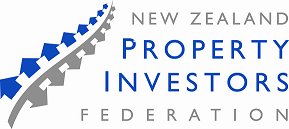 1st Communications National Meeting 2019Proposed AgendaMay 12 in the Brentwood Hotel, 16 Kemp Street, KilbirnieCall from your mobile on Freephone 0508273689 for free transfer from airport to Brentwood Hotel10.00am – 4.00pmTime SessionPresenter10.00 – 10.30Welcome including outline of NZPIF strategy and hand out of strategy questions for consideration at Breakout sessionNZPIF Financial Health – Treasurer’s UpdateTax UpdateSharon CullwickAmanda WattAmanda Watt10.30 – 11.30Political Update and Q & A timeAndrew King11.30-11.45Medical Insurance and Q and AChris Lane11.45-12.30Initio and First LaneChris Lane and Rene Swindley12.30 -1.30 Lunch1.30 -2.30Paul  Davies and Peter Hackshaw  MBIEMBIE2.30-3.15Breakout session for PIAsAll participants3.15 – 3.30NZPIF Conference 2019 updateDebbie van den Broek3.30NZPIF Conference 2020 Announcement and President’s closing remarks plus any further questions from the floor.Sharon Cullwick